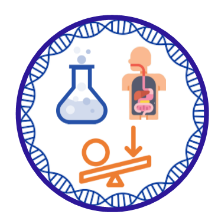 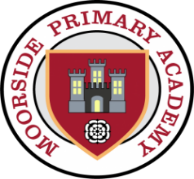 EYFSPlantsPlantsAnimals including HumansAnimals including HumansAnimals including HumansEveryday MaterialsEveryday MaterialsSeasonal ChangesSeasonal ChangesEYFSPlant seeds and care for growing plants. Understand the key features of the life cycle of a plant. 
Begin to understand the need to respect and care for the natural environment and all living things. Explore the natural world around them.  Plant seeds and care for growing plants. Understand the key features of the life cycle of a plant. 
Begin to understand the need to respect and care for the natural environment and all living things. Explore the natural world around them.  Observe different animals in their habitats. Observe changes over time, e.g. hatching, hibernation, migration.  Explore the key features of the life cycle of an animal and humans.  Understand how to take care of animals and humans.  Observe different animals in their habitats. Observe changes over time, e.g. hatching, hibernation, migration.  Explore the key features of the life cycle of an animal and humans.  Understand how to take care of animals and humans.  Observe different animals in their habitats. Observe changes over time, e.g. hatching, hibernation, migration.  Explore the key features of the life cycle of an animal and humans.  Understand how to take care of animals and humans.  Explore and name collections of materials with similar and/or different properties.  Describe materials e.g. hard, soft, squashy, silky, smooth, rough. Talk about the differences between materials and changes they notice through observation.  Explore floating and sinking.Explore and name collections of materials with similar and/or different properties.  Describe materials e.g. hard, soft, squashy, silky, smooth, rough. Talk about the differences between materials and changes they notice through observation.  Explore floating and sinking.Explore and describe the natural world around them.  Describe what they see, hear and feel whilst outside.  Understand the effect of changing seasons on the natural world around them. Explore and describe the natural world around them.  Describe what they see, hear and feel whilst outside.  Understand the effect of changing seasons on the natural world around them. PlantsAnimals, including humansAnimals, including humansAnimals, including humansEveryday materials (classifying and grouping)Everyday materials (classifying and grouping)Seasonal changesYear 1Name the petals, stem, leaf, bulb, flower, seed, stem and root of a plantIdentify and name a range of common plants and treesRecognise deciduous and evergreen treesName the trunk, branches and root of a treeDescribe the parts of a plant (roots, stem, leaves, flowers)Point out some of the differences between different animals sort photographs of living things and non-living thingsIdentify and name a variety of common animals (birds, fish, amphibians, reptiles, mammals, invertebrates)Describe how an animal is suited to its environmentIdentify and name a variety of common animals that are carnivores, herbivores and omnivoresName the parts of the human body that they can seeDraw & label basic parts of the human bodyIdentify the main parts of the human body and link them to their sensesName the parts of an animal’s bodyName a range of domestic animalsClassify animals by what they eat (carnivore, herbivore, omnivore)Compare the bodies of different animals Point out some of the differences between different animals sort photographs of living things and non-living thingsIdentify and name a variety of common animals (birds, fish, amphibians, reptiles, mammals, invertebrates)Describe how an animal is suited to its environmentIdentify and name a variety of common animals that are carnivores, herbivores and omnivoresName the parts of the human body that they can seeDraw & label basic parts of the human bodyIdentify the main parts of the human body and link them to their sensesName the parts of an animal’s bodyName a range of domestic animalsClassify animals by what they eat (carnivore, herbivore, omnivore)Compare the bodies of different animals Point out some of the differences between different animals sort photographs of living things and non-living thingsIdentify and name a variety of common animals (birds, fish, amphibians, reptiles, mammals, invertebrates)Describe how an animal is suited to its environmentIdentify and name a variety of common animals that are carnivores, herbivores and omnivoresName the parts of the human body that they can seeDraw & label basic parts of the human bodyIdentify the main parts of the human body and link them to their sensesName the parts of an animal’s bodyName a range of domestic animalsClassify animals by what they eat (carnivore, herbivore, omnivore)Compare the bodies of different animals  Distinguish between an object and the material from which it is madeDescribe materials using their sensesDescribe materials using their senses, using specific scientific wordsExplain what material objects are made fromExplain why a material might be useful for a specific jobName some different everyday materialsSort materials into groups by a given criteriaExplain how solid shapes can be changed by squashing, bending, twisting and stretching Distinguish between an object and the material from which it is madeDescribe materials using their sensesDescribe materials using their senses, using specific scientific wordsExplain what material objects are made fromExplain why a material might be useful for a specific jobName some different everyday materialsSort materials into groups by a given criteriaExplain how solid shapes can be changed by squashing, bending, twisting and stretchingObserve changes across the four seasonsName the four seasons in orderObserve and describe weather associated with the seasonsObserve and describe how day length variesLiving things and their habitatsClassifying and grouping materialsClassifying and grouping materialsChanging materialsChanging materialsYear 2  Describe what plants need to surviveObserve and describe how seeds and bulbs grow into mature plantsFind out & describe how plants need water, light and a suitable temperature to grow and stay healthyDescribe what animals need to surviveExplain that animals grow and reproduceExplain why animals have offspring which grow into adultsDescribe the life cycle of some living thingsExplain the basic needs of animals, including humans for survivalDescribe why exercise, balanced diet and hygiene are important for humansDescribe what animals need to surviveExplain that animals grow and reproduceExplain why animals have offspring which grow into adultsDescribe the life cycle of some living thingsExplain the basic needs of animals, including humans for survivalDescribe why exercise, balanced diet and hygiene are important for humansMatch certain living things to the habitats they are found inExplain the differences between living and non-living thingsDescribe some of the life processes common to plants and animals, including humansDecide whether something is living, dead or non-livingDescribe how a habitat provides for the basic needs of things living thereDescribe a range of different habitatsDescribe how plants and animals are suited to their habitat.Describe the simple physical properties of a variety of everyday materialsCompare and group together a variety of materials based on their simple physical propertiesDescribe the simple physical properties of a variety of everyday materialsCompare and group together a variety of materials based on their simple physical propertiesExplore how the shapes of solid objects can be changed (squashing, bending, twisting, stretching)Find out about people who developed useful new materialsIdentify and compare the suitability of a variety of everyday materials, including wood, metal, plastic, glass, brick, rock, paper, cardboard for particular usesExplain how things move on different surfacesExplore how the shapes of solid objects can be changed (squashing, bending, twisting, stretching)Find out about people who developed useful new materialsIdentify and compare the suitability of a variety of everyday materials, including wood, metal, plastic, glass, brick, rock, paper, cardboard for particular usesExplain how things move on different surfacesRocksForces and magnetsForces and magnetsLightLightYear 3  Identify and describe the functions of different parts of flowering plants? (roots, stem/trunk, leaves and flowers)Explore the requirement of plants for life and growth (air, light, water, nutrients from soil, and room to grow)Explain how they vary from plant to plantInvestigate the way in which water is transported within plantsExplore the part that flowers play in the life cycle of flowering plants, including pollination, seed formation and seed dispersalExplain the importance of a nutritionally balanced dietDescribe how nutrients, water and oxygen are transported within animals and humansIdentify that animals, including humans, cannot make their own food: they get nutrition from what they eatDescribe and explain the skeletal system of a humanDescribe and explain the muscular system of a humanExplain the importance of a nutritionally balanced dietDescribe how nutrients, water and oxygen are transported within animals and humansIdentify that animals, including humans, cannot make their own food: they get nutrition from what they eatDescribe and explain the skeletal system of a humanDescribe and explain the muscular system of a humanCompare and group together different rocks on the basis of their appearance and simple physical propertiesDescribe and explain how different rocks can be useful to usDescribe and explain the differences between sedimentary and igneous rocks, considering the way they are formedDescribe in simple terms how fossils are formed when things that have lived are trapped within rockRecognise that soils are made from rocks and organic matterCompare how things move on different surfacesObserve that magnetic forces can be transmitted without direct contactObserve how some magnets attract or repel each otherClassify which materials are attracted to magnets and which are notNotice that some forces need contact between two objects, but magnetic forces can act at a distanceCompare and group together a variety of everyday materials on the basis of whether they are attracted to a magnetIdentify some magnetic materialsDescribe magnets have having two poles (N & S)Predict whether two magnets will attract or repel each other depending on which poles are facingCompare how things move on different surfacesObserve that magnetic forces can be transmitted without direct contactObserve how some magnets attract or repel each otherClassify which materials are attracted to magnets and which are notNotice that some forces need contact between two objects, but magnetic forces can act at a distanceCompare and group together a variety of everyday materials on the basis of whether they are attracted to a magnetIdentify some magnetic materialsDescribe magnets have having two poles (N & S)Predict whether two magnets will attract or repel each other depending on which poles are facingRecognise that they need light in order to see thingsRecognise that dark is the absence of lightNotice that light is reflected from surfacesRecognise that light from the sun can be dangerous and that there are ways to protect their eyesRecognise that shadows are formed when the light from a light source is blocked by a solid objectFind patterns in the way that the size of shadows changeRecognise that they need light in order to see thingsRecognise that dark is the absence of lightNotice that light is reflected from surfacesRecognise that light from the sun can be dangerous and that there are ways to protect their eyesRecognise that shadows are formed when the light from a light source is blocked by a solid objectFind patterns in the way that the size of shadows changeYear 4Animals including humansAnimals including humansLiving things and their habitatsStates of matterStates of matterSoundSoundElectricityIdentify and name the basic parts of the digestive system in humansDescribe the simple functions of the basic parts of the digestive system in humansIdentify the simple function of different types of teeth in humansCompare the teeth of herbivores and carnivoresexplain what a simple food chain showsConstruct and interpret a variety of food chains, identifying producers, predators and preyIdentify and name the basic parts of the digestive system in humansDescribe the simple functions of the basic parts of the digestive system in humansIdentify the simple function of different types of teeth in humansCompare the teeth of herbivores and carnivoresexplain what a simple food chain showsConstruct and interpret a variety of food chains, identifying producers, predators and preyRecognise that living things can be grouped in a variety of waysExplore and use a classification key to group, identify and name a variety of living things (plants, vertebrates, invertebrates)Compare the classification of common plants and animals to living things found in other placesRecognise that environments can change and this can sometimes pose a danger to living thingsCompare and group materials together, according to whether they are solids, liquids or gasesExplain what happens to materials when they are heated or cooledMeasure or research the temperature at which different materials change state in degrees CelsiusUse measurements to explain changes to the state of waterIdentify the part that evaporation and condensation has in the water cycleAssociate the rate of evaporation with temperatureCompare and group materials together, according to whether they are solids, liquids or gasesExplain what happens to materials when they are heated or cooledMeasure or research the temperature at which different materials change state in degrees CelsiusUse measurements to explain changes to the state of waterIdentify the part that evaporation and condensation has in the water cycleAssociate the rate of evaporation with temperatureDescribe a range of sounds and explain how they are madeAssociate some sounds with something vibratingCompare sources of sound and explain how the sounds differExplain how to change a sound (louder/softer)Recognise how vibrations from sound travel through a medium to an earFind patterns between the pitch of a sound and features of the object that produce itFind patterns between the volume of the sound and the strength of the vibrations that produced itRecognise that sounds get fainter as the distance from the sound source increasesExplain how you could change the pitch of a soundInvestigate how different materials can affect the pitch and volume of soundsDescribe a range of sounds and explain how they are madeAssociate some sounds with something vibratingCompare sources of sound and explain how the sounds differExplain how to change a sound (louder/softer)Recognise how vibrations from sound travel through a medium to an earFind patterns between the pitch of a sound and features of the object that produce itFind patterns between the volume of the sound and the strength of the vibrations that produced itRecognise that sounds get fainter as the distance from the sound source increasesExplain how you could change the pitch of a soundInvestigate how different materials can affect the pitch and volume of soundsIdentify common appliances that run on electricityConstruct a simple series electric circuitIdentify and name the basic part in a series circuit, including cells, wires, bulbs, switches and buzzersIdentify whether or not a lamp will light in a simple series circuit, based on whether or not the lamp is part of a complete loop with a batteryRecognise that a switch opens and closes a circuitAssociate a switch opening with whether or not lamp lights in a simple series circuitRecognise some common conductors and insulatorsAssociate metals with being good conductorsYear 5Animals including humansAnimals including humansLiving things and their habitatsProperties and changes to materialsProperties and changes to materialsEarth and spaceEarth and spaceForcesDescribe the changes as humans develop to old ageDescribe the changes as humans develop to old ageDescribe the differences in the life cycles of mammals, amphibians, insects and birdsDescribe the life cycles of common plantsExplore the work of well know naturalists and animal behaviouristsCompare and group together everyday materials on the basis of their properties, including hardness, solubility, transparency, conductivity (electrical and thermal), and response to magnetsExplain how some materials dissolve in liquid to form a solutionDescribe how to recover a substance from a solutionUse their knowledge of solids, liquids and gases to decide how mixtures might be separated, including through filtering, sieving, evaporatingGive reasons, based on evidence for comparative and fair tests for the particular uses of everyday materials, including metals wood and plasticDescribe changes using scientific words (evaporation, condensation)Demonstrate that dissolving, mixing and changes of state are reversible changesExplain that some changes result in the formation of new materials, and that this kid of change is not usually reversible, including changes associated with burning and the action of acid on bicarbonate of sodaUse the terms ‘reversible’ and ‘irreversible’Compare and group together everyday materials on the basis of their properties, including hardness, solubility, transparency, conductivity (electrical and thermal), and response to magnetsExplain how some materials dissolve in liquid to form a solutionDescribe how to recover a substance from a solutionUse their knowledge of solids, liquids and gases to decide how mixtures might be separated, including through filtering, sieving, evaporatingGive reasons, based on evidence for comparative and fair tests for the particular uses of everyday materials, including metals wood and plasticDescribe changes using scientific words (evaporation, condensation)Demonstrate that dissolving, mixing and changes of state are reversible changesExplain that some changes result in the formation of new materials, and that this kid of change is not usually reversible, including changes associated with burning and the action of acid on bicarbonate of sodaUse the terms ‘reversible’ and ‘irreversible’Identify and explain the movement of the Earth and other plants relative to the sun in the solar systemExplain how seasons and the associated weather is createdDescribe and explain the movement of the Moon relative to the EarthDescribe the sun, earth and moon as approximately spherical bodiesUse the idea of the earth’s rotation to explain day and night and the apparent movement of the sun across the skyIdentify and explain the movement of the Earth and other plants relative to the sun in the solar systemExplain how seasons and the associated weather is createdDescribe and explain the movement of the Moon relative to the EarthDescribe the sun, earth and moon as approximately spherical bodiesUse the idea of the earth’s rotation to explain day and night and the apparent movement of the sun across the skyExplain that unsupported objects fall towards the earth because of the force of gravity acting between the earth and the falling objectIdentify the effects of air resistance, water resistance and friction that act between moving surfacesRecognise that some mechanisms, including levers, pulleys and gears, allow a smaller force to have a greater effectYear 6Evolution and inheritanceAnimals including humansAnimals including humansLiving things and their habitatsLightLightElectricityRecognise that living things have changed over time and that fossils provide information about living things that inhabited the earth millions of years agoRecognise that living things produce offspring of the same kind, but normally offspring vary and are not identical to their parentsGive reasons why offspring are not identical to each other or to their parentsExplain the process of evolution and describe the evidence for thisIdentify how animals and plants are adapted to suit their environment in different ways and that adaptation may lead to evolutionIdentify and name the main parts of the human circulatory system, and describe the functions of the heart, blood vessels and bloodRecognise the impact of diet, exercise, drugs and lifestyle on the way their bodies functionDescribe the ways in which nutrients and water and transported within animals, including humansIdentify and name the main parts of the human circulatory system, and describe the functions of the heart, blood vessels and bloodRecognise the impact of diet, exercise, drugs and lifestyle on the way their bodies functionDescribe the ways in which nutrients and water and transported within animals, including humansDescribe how living things are classified into broad groups according to common observable characteristics and based on similarities and differences including microorganisms, plants and animalsGive reasons for classifying plants and animals based on specific characteristicsRecognise that light appears to travel in straight linesUse the idea that light travels in straight lines to explain that objects are seen because they give out or reflect light into the eyeExplain that we see things because light travels from light sources to our eyes or from light sources to object s and then to our eyesUse the idea that light travels in straight lines to explain why shadows have the same shape as the objects that cast themRecognise that light appears to travel in straight linesUse the idea that light travels in straight lines to explain that objects are seen because they give out or reflect light into the eyeExplain that we see things because light travels from light sources to our eyes or from light sources to object s and then to our eyesUse the idea that light travels in straight lines to explain why shadows have the same shape as the objects that cast themIdentify and name the basic parts of a simple electric series circuit (cells, wires, bulbs, switches, buzzers)Compare and give reasons for variations in how components function, including the brightness of bulbs, the loudness of buzzers, the on/off position of switchesUse recognised symbols when representing a simple circuit in a diagram